There is a green hill far away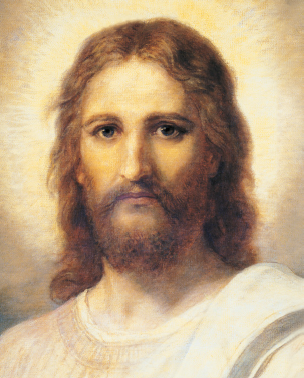 Without a city wallWhere the dear Lord was crucified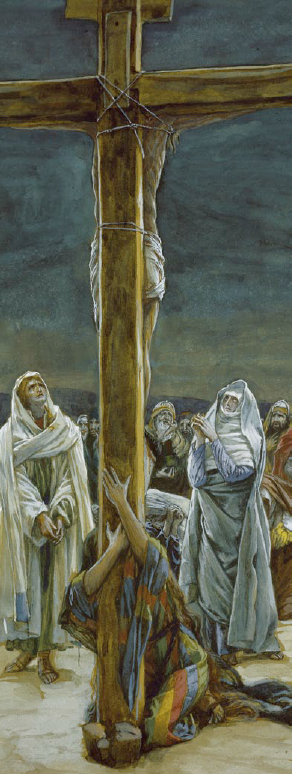 Who died tosave us allWe may not knowwe cannot tell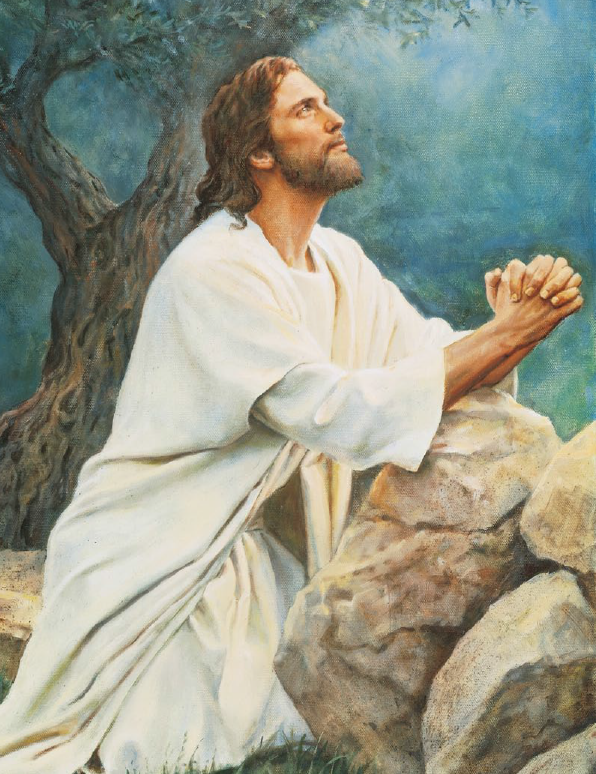 What pains he had to bearBut we believe it was for us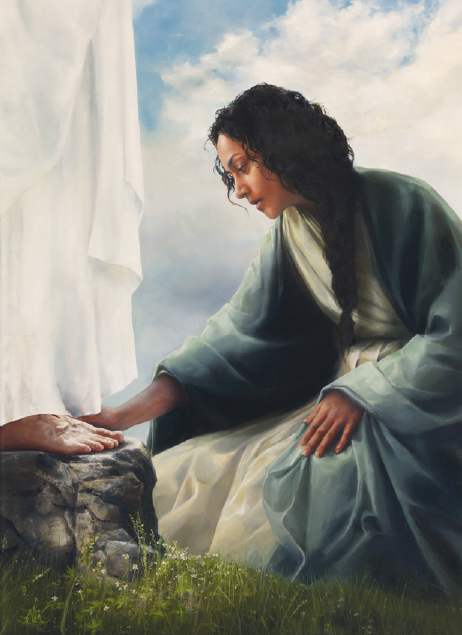 He hung and suffered thereThere was no other good enough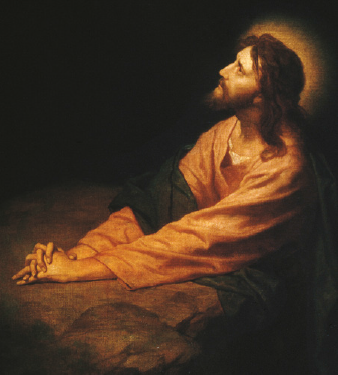 To pay the price of sinHe only could unlock the gate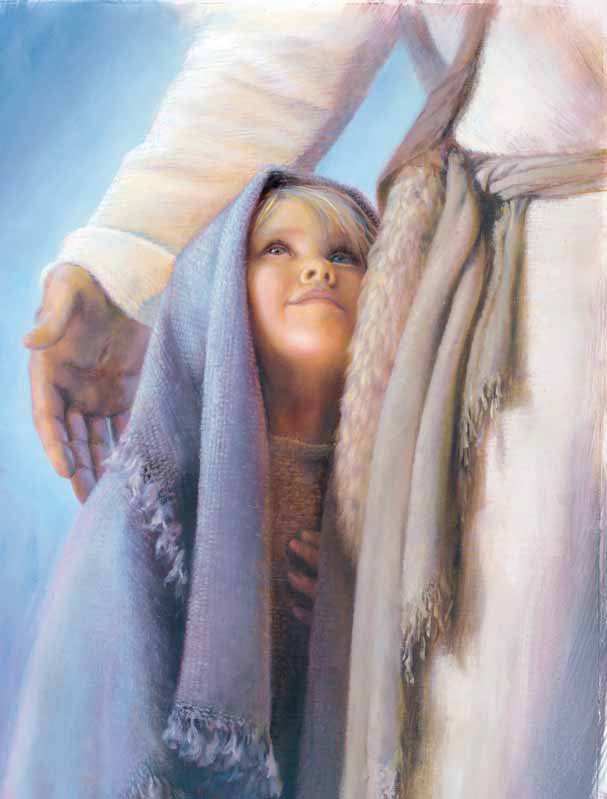 Of heav'n and let us inOh, dearly, dearly has he loved!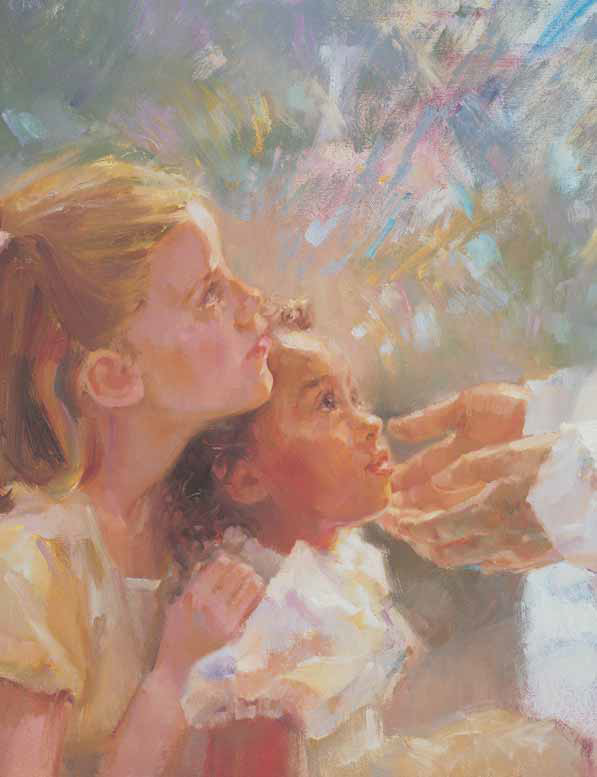 And we must love him tooAnd trust in his redeeming blood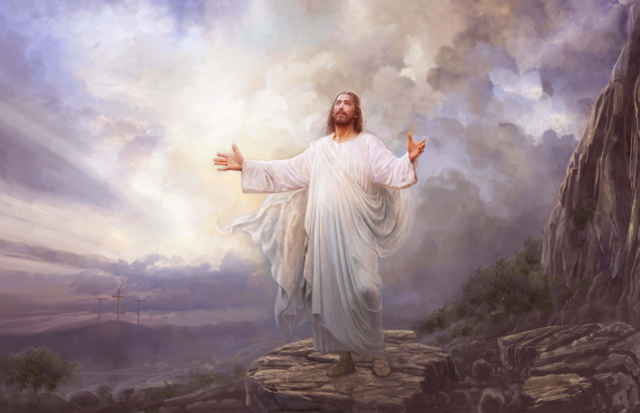 And try his works to do